Finger Lakes Region Sports Car Club of America Guideline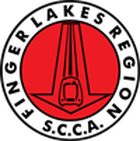 *should be no longer than two years from approval date and limited to January and July of the calendar year.Guideline Brief Description:The purpose of this guideline is to outline a competition groups’ responsibilities for the Finger Lakes Region.Guideline Details:Each Competition Group will elect, appoint or identify its Chairperson(s).  The chairperson will be responsible to:Identify members for the group's Competition BoardSchedule regular meetingsProvide webmaster information for or input postings for group eventsMaintain the group’s calendar for website and Top EndIdentify people for the group's required technical positionsDevelop the group's annual budget/schedule for Board approvalDevelop capital needs for the groupDevelop the group's schedule of eventsIdentify chairperson(s) for each eventApprove sanctions for event after the group budget /schedule is approvedInform the Board if actual expenses are expected to exceed budgeted expenses by 10%Ensure that event chairs follow required SCCA and Regional requirements forReporting Weekend MembershipsApplying for sanctionsRequired audits (forms currently posted on SCCA.com for Club Racing, Rally Cross and Rally)Required reportsDeposit of entry fees as requiredTimely filing for expensesRequired results reportsAdditional Comments:Attachments:Guideline Title:Competition Group ResponsibilitiesDrafted by:Approved:4/17/2018Approved by:FLR Board of DirectorsNext Review Date*:July 2020